NO SE TRATA SOLO DE MIGRANTES¨ (JMMR- 29 SEPTIEMBRE 2019)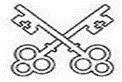 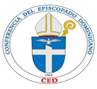 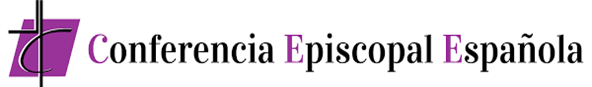 Oraciones de los fieles (Domingo 26-Tiempo Ordinario)1-Pidamos al Señor que nos libre de pensar solo en riquezas materiales que dividen a los hijos de Dios. Son  veneno que nos ciegan y endurecen nuestros corazones, e impiden construir un mundo verdaderamente humano, donde reine la justicia y la solidaridad.2-Pidamos al Señor que nos haga comprender que la injusticia institucionalizada es el pecado-causa que produce pobres y hambrientos en nuestros países. Roguemos para que aprendamos a compartir lo que tenemos, de manera que nadie se vea forzado a emigrar en busca de mejores condiciones de vida.3-Pidamos al Señor para que nuestra Iglesia, como Madre, abra sus brazos siempre para acoger y proteger a los migrantes que llegan en busca de alguna esperanza.4-Pidamos al Señor en este día dedicado a los migrantes y refugiados, para que el mundo se motive a ver el drama que viven millones de esos hijos de Dios, que traten de cambiar el rumbo de su situación, y dar el salto a la dignidad.5-Pidamos al Señor para que el ejemplo y testimonio de nuestros profetas sirvan de  motivación a aquellos países llamados “primer mundo”, para que dejen de explotar sin ningún reparo los recursos naturales de los países llamados “tercer mundo”.6-Pidamos al Señor por aquellas personas que acogen y les dan trabajo a los migrantes sin importar su estatus migratorio, para que derrame sobre ellas y sus familiares la gracia y la bendición de Dios. 7-Dios Padre de Jesús Migrante: sigue revelando tu Amor a favor de los niños y niñas, cuya vida está amenazada por las guerras y actos de terror que ponen en peligro su familia. En nombre de Jesús. (Se trata de cuidar y brindar protección a los más débiles).8- Dios Padre, que creaste al hombre según tu imagen y semejanza, protégenos en la construcción del nuevo justo mundo posible, donde se respeten los derechos de las personas que se ven obligadas a salir de su tierra natal en busca de protección, refugio o mejores condiciones que garanticen su dignidad humana. (Se trata de cuidar la imagen de Dios en el migrante y refugiado)9- Dios Padre, toca y transforma los corazones de quienes se apropian de los bienes de los Estados, y así obligan a tantas personas a emigrar por los caminos de la incertidumbre y de la angustia, que haya equidad y justicia social. (Se trata trata de conversión y justicia social).10- Dios Padre, ilumínanos y aumenta nuestra fe por un mundo hospitalario que acoge al migrante en vez de rechazarlo, que lo protege en vez de pisotearlo, que promueve su derecho y su dignidad en vez de menospreciarlo, que lo integra en vez de excluirlo, pues quien acoge al migrante te acoge a ti mismo acogiendo a Jesús Migrante. (Se trata de romper con una cultura del descarte y construir una cultura de hospitalidad).11- Dios Padre, líbranos del egoísmo y del narcisismo que endurecen nuestros corazones y nos ciegan ante el drama y el grito desesperado de quiénes necesitan de nuestra solidaridad: las personas injustamente empobrecidas por la desigualdad social, la corrupción, el desempleo, la guerra, la persecución, el hambre y la miseria. (Se trata de solidaridad con los que sufren).12-Dios Padre, Tú Creador del Universo, ablanda los corazones de quienes utilizan su poder y sus privilegios en nuestras sociedades (como el hombre rico) para humillar y explotar a los pobres angustiados, desesperados, incomprendidos, maltratados, y descartados (como el pobre Lázaro). Nota: Se puede seleccionar las que se consideren más apropiadas.